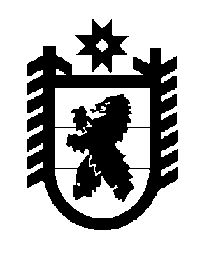 Российская Федерация Республика Карелия    ПРАВИТЕЛЬСТВО РЕСПУБЛИКИ КАРЕЛИЯРАСПОРЯЖЕНИЕ                                от  5 февраля 2016 года № 69р-Пг. Петрозаводск В соответствии с частью 4 статьи 3, пунктом 1 статьи 4 Федераль-ного закона от 21 декабря 2004 года № 172-ФЗ «О переводе земель или земельных участков из одной категории в другую», отказать администрации Лахденпохского муниципального района в переводе земельного участка, имеющего кадастровый номер 10:12:0051302:1844, площадью 7058 кв. м (местоположение: Республика Карелия, Лахденпохский район, район п. Куркиёки), из состава земель запаса в земли особо охраняемых территорий и объектов в связи с несоответствием целевого назначения земельного участка генеральному плану Куркиёкского сельского поселения.           ГлаваРеспублики  Карелия                                                              А.П. Худилайнен